国防科技大学电子对抗学院2021年全国优秀大学生暑期夏令营简章为进一步增进国内地方高校优秀大学生对我院的认识和了解，吸引优秀应届本科毕业生来院深造，学院计划组织开展2021年全国优秀大学生暑期夏令营活动。参加夏令营，并通过面试考核的优秀营员可获得我院硕士研究生优先录取资格。一、活动时间8月22日至8月25日。二、组织形式夏令营暂定以线下形式开展，部分活动依托腾讯会议等网络平台同步直播。三、招收对象及条件（一）招收对象本次夏令营主要面向地方高校光电信息科学与工程、信息对抗技术、通信工程、测控技术与仪器、人工智能、计算机科学与技术、软件工程、网络工程等相关专业2018级本科生，招收营员60人。（二）招收条件学院将以教育背景、学业水平、科研能力、综合素质为主要评价依据，对申请者进行资格评审，择优录取。招收条件如下：1.政治立场坚定，思想品德端正，遵纪守法，自觉服从学校管理，有意愿从事国防建设相关行业。2.学员前2.5年学业成绩排名要求：清华大学、北京大学、中国科技大学学员要求专业排名前50%，一流大学建设高校学员要求专业排名前30%，一流学科建设高校学员要求专业排名前10%，具有推免资格的普通高校学员要求专业排名前5%。3.取得所在学校硕士研究生推免指标（含我校国防科工计划）。4.对所报专业的学术研究有浓厚兴趣，对报考我院无军籍硕士研究生有强烈意向。5.在本领域具有传统优势的单位可在名额上给予一定倾斜。四、申请办法（一）提交报名材料申请者需提供以下材料：1.电子对抗学院优秀大学生夏令营申请表;2.学业成绩单及专业排名证明，需加盖学校或学院教务部门公章；3.其他证明材料（如英语四/六级成绩单、已发表或已被录用论文、奖状奖励证书等）。申请人员将上述材料按顺序扫描成一个PDF，按照“姓名-学校-专业”的格式进行命名，并于2021年7月16日12点前发送至邮箱：ee_shopcool@163.com。本次夏令营不邮寄纸质材料（通过面试考核的优秀营员，后续按要求提供相应纸质材料）。（二）线上确认申请人除发送电子材料外，还需扫描下图二维码，线上提交信息进行确认：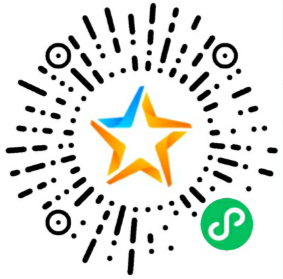 学员务必保证材料的真实性，任何时候若发现材料造假者，直接取消营员资格，并不再享有直接推免为我院硕士研究生资格，已经被推免的将取消录取资格。入选营员的学员将在2021年7月底前收到通知（见学校网站公示名单）。未公示者皆未入选，不再另行通知。营员待遇学院为学员报销往返差旅（标准不超过高铁二等座），并提供免费住宿和伙食补贴，为每名学员准备学习手册、学习资料、文具等。面试考核成绩优异的优秀营员，可享受以下优惠政策：1.面试成绩排序在优秀营员指标数内的考生，直接接收为我校2022年推荐免试硕士研究生。如本人放弃，则按面试考核成绩依序递补。2.未进入优秀营员指标数的学员，可于9月份参加我院组织的推荐免试考核。学员于暑期夏令营取得的思想政治与品德考核成绩、面试成绩、体检结果直接认定，无需再次考核。其中，体检采取考生提交体检报告（近3月内，二甲及以上医院开具），学院业务部门审定的方式进行。六、活动内容及安排（一）活动内容1.开营典礼主要包括领导致辞、无军籍生代表发言等环节。时长约20分钟。2.招生政策宣讲主要介绍学院学科专业基本情况、学校招生政策、奖助学金相关政策及补偿计划情况，无军籍研究生生涯规划及就业状况等。时长约1个小时。3.学科专业及前沿技术介绍主要介绍学科发展情况、研究方向、主要成果和学科前沿技术。4.参观交流组织营员参观院史馆、学院相关实验室、学习生活设施条件和学院驻地相关科研院所等。5.导师介绍会组织各学科开展导师介绍会，营员根据意愿选择参加。6.优博优硕经验分享会邀请优秀硕士、博士开展经验分享，主要介绍学习生活情况，共享学习科研经验。7.优秀营员选拔面试根据学校要求，组织开展优秀营员选拔面试、思想政治与品德考核。8.“点燃青春、书写时代”暑期社会实习实践活动遴选部分优秀营员，与学院部分优秀无军籍研究生组成暑期实践小组，在学校指定的科研院所、企业开展优秀大学生暑期实践活动。（二）活动安排七、注意事项1.所有营员在营期间，需遵守相应规章制度，服从学院管理。对不遵守规定者，学院有权终止其营员资格；有违反纪律或中途退出者，将不再享受优惠政策。2.营员在入营期间及往返途中发生的医疗费用及因个人行为导致的意外事故，由营员本人承担全部责任。3.不符合教育部、军队及国防科技大学硕士研究生有关报考录取要求的营员，不适用相关优惠政策。4.夏令营政策解释权归国防科技大学电子对抗学院，如相关安排和政策发生变化，以学校最终公布的地方院校推荐免试硕士研究生招生工作有关文件为准。5.后续通知将通过QQ群发布，有意向的学生可以加入QQ群（群号：318193101）。附件：国防科技大学电子对抗学院优秀大学生夏令营申请表                                   电子对抗学院教务处2021年6月29日附件国防科技大学电子对抗学院优秀大学生夏令营申请表时  间时  间内  容参加形式主持人备  注8.22全天报到报到报到报到8.23上午开营典礼全体营员教务处领导8.23上午招生政策宣讲全体营员招生老师线上同步直播8.23上午学科专业及前沿技术介绍全体营员由学科指定分学科同时组织8.23下午导师介绍会全体营员由学科指定分学科同时组织8.23下午优博优硕经验分享会全体营员学员队干部8.24上午参观交流全体营员教务处老师院内参观8.24下午参观交流全体营员教务处老师市内参观8.25全天优秀营员选拔面试（含思想政治与品德考核）分专业开展学科秘书待定待定“点燃青春、书写时代”暑期社会实习实践活动线下开展赴相关科研院所参观交流姓    名出生日期出生日期    年    月     日    年    月     日    年    月     日    年    月     日    年    月     日    年    月     日照片近期一寸免冠正面彩色照片性    别身份证号身份证号照片近期一寸免冠正面彩色照片民    族政治面貌政治面貌籍贯籍贯照片近期一寸免冠正面彩色照片通讯地址邮编邮编照片近期一寸免冠正面彩色照片联系电话E-mail地址E-mail地址E-mail地址照片近期一寸免冠正面彩色照片本科院校本科专业本科专业本科专业英语水平英语水平成绩排名成绩排名所在专业共    人前2.5年综合成绩排名第    名（学校或学院教务部门公章）所在专业共    人前2.5年综合成绩排名第    名（学校或学院教务部门公章）所在专业共    人前2.5年综合成绩排名第    名（学校或学院教务部门公章）所在专业共    人前2.5年综合成绩排名第    名（学校或学院教务部门公章）拟报考专业拟报考专业拟报考方式拟报考方式推免/国防科工计划推免/国防科工计划推免/国防科工计划推免/国防科工计划大学期间参加学科竞赛、科技活动、创新实践等获奖情况：例：[1] 国际级X等奖，XXX竞赛，2015[2]省级X等奖,XXX竞赛 2016[3]校级铜奖，XXX竞赛，2016[4]张三, 李四, 王五 . 面向多源大数据云端处理的成本最小化方法. 软件学报. (2016年11月录用, EI待检)大学期间参加学科竞赛、科技活动、创新实践等获奖情况：例：[1] 国际级X等奖，XXX竞赛，2015[2]省级X等奖,XXX竞赛 2016[3]校级铜奖，XXX竞赛，2016[4]张三, 李四, 王五 . 面向多源大数据云端处理的成本最小化方法. 软件学报. (2016年11月录用, EI待检)大学期间参加学科竞赛、科技活动、创新实践等获奖情况：例：[1] 国际级X等奖，XXX竞赛，2015[2]省级X等奖,XXX竞赛 2016[3]校级铜奖，XXX竞赛，2016[4]张三, 李四, 王五 . 面向多源大数据云端处理的成本最小化方法. 软件学报. (2016年11月录用, EI待检)大学期间参加学科竞赛、科技活动、创新实践等获奖情况：例：[1] 国际级X等奖，XXX竞赛，2015[2]省级X等奖,XXX竞赛 2016[3]校级铜奖，XXX竞赛，2016[4]张三, 李四, 王五 . 面向多源大数据云端处理的成本最小化方法. 软件学报. (2016年11月录用, EI待检)大学期间参加学科竞赛、科技活动、创新实践等获奖情况：例：[1] 国际级X等奖，XXX竞赛，2015[2]省级X等奖,XXX竞赛 2016[3]校级铜奖，XXX竞赛，2016[4]张三, 李四, 王五 . 面向多源大数据云端处理的成本最小化方法. 软件学报. (2016年11月录用, EI待检)大学期间参加学科竞赛、科技活动、创新实践等获奖情况：例：[1] 国际级X等奖，XXX竞赛，2015[2]省级X等奖,XXX竞赛 2016[3]校级铜奖，XXX竞赛，2016[4]张三, 李四, 王五 . 面向多源大数据云端处理的成本最小化方法. 软件学报. (2016年11月录用, EI待检)大学期间参加学科竞赛、科技活动、创新实践等获奖情况：例：[1] 国际级X等奖，XXX竞赛，2015[2]省级X等奖,XXX竞赛 2016[3]校级铜奖，XXX竞赛，2016[4]张三, 李四, 王五 . 面向多源大数据云端处理的成本最小化方法. 软件学报. (2016年11月录用, EI待检)大学期间参加学科竞赛、科技活动、创新实践等获奖情况：例：[1] 国际级X等奖，XXX竞赛，2015[2]省级X等奖,XXX竞赛 2016[3]校级铜奖，XXX竞赛，2016[4]张三, 李四, 王五 . 面向多源大数据云端处理的成本最小化方法. 软件学报. (2016年11月录用, EI待检)大学期间参加学科竞赛、科技活动、创新实践等获奖情况：例：[1] 国际级X等奖，XXX竞赛，2015[2]省级X等奖,XXX竞赛 2016[3]校级铜奖，XXX竞赛，2016[4]张三, 李四, 王五 . 面向多源大数据云端处理的成本最小化方法. 软件学报. (2016年11月录用, EI待检)大学期间参加学科竞赛、科技活动、创新实践等获奖情况：例：[1] 国际级X等奖，XXX竞赛，2015[2]省级X等奖,XXX竞赛 2016[3]校级铜奖，XXX竞赛，2016[4]张三, 李四, 王五 . 面向多源大数据云端处理的成本最小化方法. 软件学报. (2016年11月录用, EI待检)大学期间参加学科竞赛、科技活动、创新实践等获奖情况：例：[1] 国际级X等奖，XXX竞赛，2015[2]省级X等奖,XXX竞赛 2016[3]校级铜奖，XXX竞赛，2016[4]张三, 李四, 王五 . 面向多源大数据云端处理的成本最小化方法. 软件学报. (2016年11月录用, EI待检)大学期间参加学科竞赛、科技活动、创新实践等获奖情况：例：[1] 国际级X等奖，XXX竞赛，2015[2]省级X等奖,XXX竞赛 2016[3]校级铜奖，XXX竞赛，2016[4]张三, 李四, 王五 . 面向多源大数据云端处理的成本最小化方法. 软件学报. (2016年11月录用, EI待检)大学期间获得奖励或荣誉奖情况：例：[1]XXX大学一等奖学金，2015年；[2]XXX大学优秀学员， 2016年；[3]XXX大学优秀国防生，2015年[4]XX省三好学生,2015年[5]学生会优秀部长、副秘书长大学期间获得奖励或荣誉奖情况：例：[1]XXX大学一等奖学金，2015年；[2]XXX大学优秀学员， 2016年；[3]XXX大学优秀国防生，2015年[4]XX省三好学生,2015年[5]学生会优秀部长、副秘书长大学期间获得奖励或荣誉奖情况：例：[1]XXX大学一等奖学金，2015年；[2]XXX大学优秀学员， 2016年；[3]XXX大学优秀国防生，2015年[4]XX省三好学生,2015年[5]学生会优秀部长、副秘书长大学期间获得奖励或荣誉奖情况：例：[1]XXX大学一等奖学金，2015年；[2]XXX大学优秀学员， 2016年；[3]XXX大学优秀国防生，2015年[4]XX省三好学生,2015年[5]学生会优秀部长、副秘书长大学期间获得奖励或荣誉奖情况：例：[1]XXX大学一等奖学金，2015年；[2]XXX大学优秀学员， 2016年；[3]XXX大学优秀国防生，2015年[4]XX省三好学生,2015年[5]学生会优秀部长、副秘书长大学期间获得奖励或荣誉奖情况：例：[1]XXX大学一等奖学金，2015年；[2]XXX大学优秀学员， 2016年；[3]XXX大学优秀国防生，2015年[4]XX省三好学生,2015年[5]学生会优秀部长、副秘书长大学期间获得奖励或荣誉奖情况：例：[1]XXX大学一等奖学金，2015年；[2]XXX大学优秀学员， 2016年；[3]XXX大学优秀国防生，2015年[4]XX省三好学生,2015年[5]学生会优秀部长、副秘书长大学期间获得奖励或荣誉奖情况：例：[1]XXX大学一等奖学金，2015年；[2]XXX大学优秀学员， 2016年；[3]XXX大学优秀国防生，2015年[4]XX省三好学生,2015年[5]学生会优秀部长、副秘书长大学期间获得奖励或荣誉奖情况：例：[1]XXX大学一等奖学金，2015年；[2]XXX大学优秀学员， 2016年；[3]XXX大学优秀国防生，2015年[4]XX省三好学生,2015年[5]学生会优秀部长、副秘书长大学期间获得奖励或荣誉奖情况：例：[1]XXX大学一等奖学金，2015年；[2]XXX大学优秀学员， 2016年；[3]XXX大学优秀国防生，2015年[4]XX省三好学生,2015年[5]学生会优秀部长、副秘书长大学期间获得奖励或荣誉奖情况：例：[1]XXX大学一等奖学金，2015年；[2]XXX大学优秀学员， 2016年；[3]XXX大学优秀国防生，2015年[4]XX省三好学生,2015年[5]学生会优秀部长、副秘书长大学期间获得奖励或荣誉奖情况：例：[1]XXX大学一等奖学金，2015年；[2]XXX大学优秀学员， 2016年；[3]XXX大学优秀国防生，2015年[4]XX省三好学生,2015年[5]学生会优秀部长、副秘书长个人爱好特长及获奖情况：例：[1]校运动会100米第2名，成绩11秒48；[2]校学生艺术团军乐团副团长个人爱好特长及获奖情况：例：[1]校运动会100米第2名，成绩11秒48；[2]校学生艺术团军乐团副团长个人爱好特长及获奖情况：例：[1]校运动会100米第2名，成绩11秒48；[2]校学生艺术团军乐团副团长个人爱好特长及获奖情况：例：[1]校运动会100米第2名，成绩11秒48；[2]校学生艺术团军乐团副团长个人爱好特长及获奖情况：例：[1]校运动会100米第2名，成绩11秒48；[2]校学生艺术团军乐团副团长个人爱好特长及获奖情况：例：[1]校运动会100米第2名，成绩11秒48；[2]校学生艺术团军乐团副团长个人爱好特长及获奖情况：例：[1]校运动会100米第2名，成绩11秒48；[2]校学生艺术团军乐团副团长个人爱好特长及获奖情况：例：[1]校运动会100米第2名，成绩11秒48；[2]校学生艺术团军乐团副团长个人爱好特长及获奖情况：例：[1]校运动会100米第2名，成绩11秒48；[2]校学生艺术团军乐团副团长个人爱好特长及获奖情况：例：[1]校运动会100米第2名，成绩11秒48；[2]校学生艺术团军乐团副团长个人爱好特长及获奖情况：例：[1]校运动会100米第2名，成绩11秒48；[2]校学生艺术团军乐团副团长个人爱好特长及获奖情况：例：[1]校运动会100米第2名，成绩11秒48；[2]校学生艺术团军乐团副团长